                                                         День птицПервого апреля в  заволжской школе совместно с сельской библиотекой проведены разнообразные экологические мероприятия, посвящённые Международному дню птиц. Представлена выставка литературы  о биологии и охране птиц.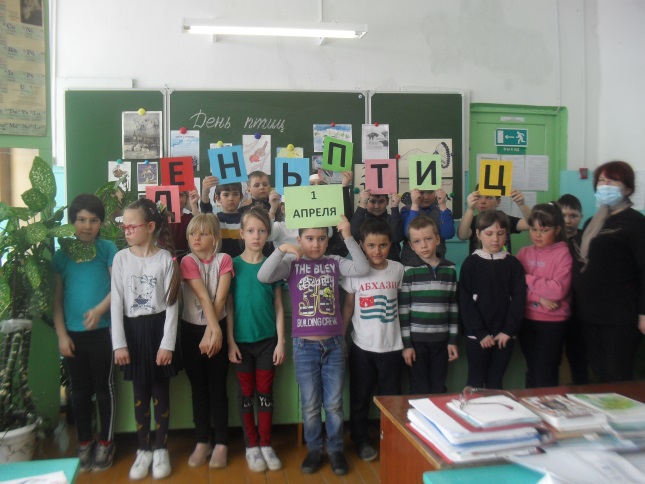 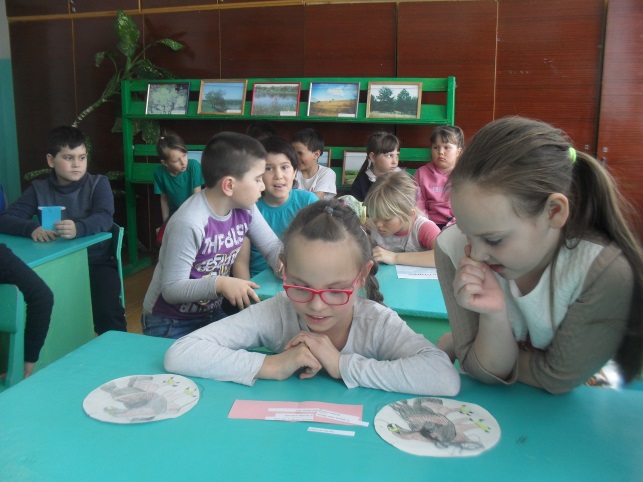 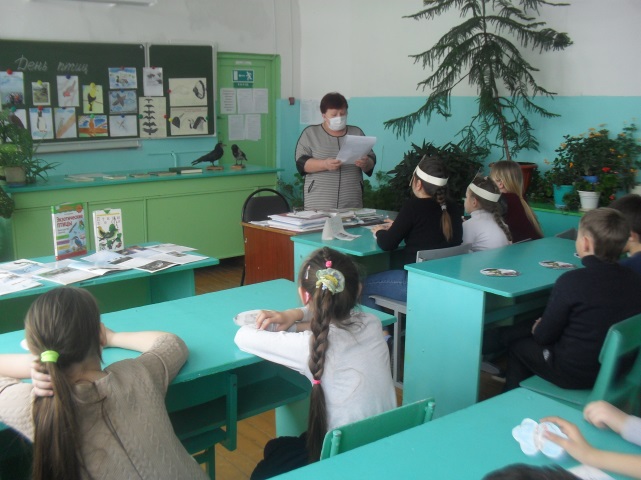 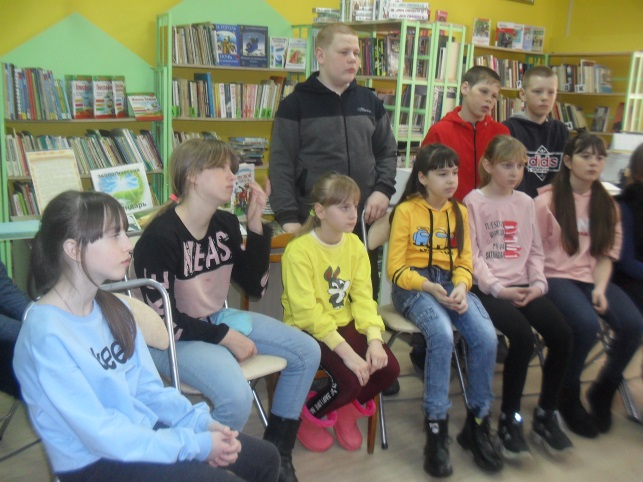 